ПАВЛОГРАДСЬКА МІСЬКА РАДАВИКОНАВЧИЙ КОМІТЕТР І Ш Е Н Н Я13.01.2021 р.                        м. Павлоград			№  44Про скасування дозволу нарозміщення зовнішньої рекламиТОВ «ДТЕК-СЕРВИС»Згідно з пп. 13 п.а. ст. 30, ч. 1 ст. 52 Закону України «Про місцеве самоврядування в Україні», ст. 16 Закону України «Про рекламу», постановою Кабінету Міністрів України від 29.12.2003 року № 2067, «Про затвердження Типових правил розміщення зовнішньої реклами», «Правилами розміщення зовнішньої реклами у м. Павлограді», які затверджені рішенням виконавчого комітету Павлоградської міської ради від 10.08.2016 р. № 544, розглянувши заяву ТОВ «ДТЕК-СЕРВИС» (ЭДРПОУ 34456687) про скасування дозволу на розміщення зовнішньої реклами на території м. Павлограда, виконавчий комітет Павлоградської міської радиВИРІШИВ:Скасувати   дозвіл        на        розміщення      зовнішньої         реклами  ТОВ «ДТЕК-СЕРВИС» від   14.07.2005 р.   № 29-05.    Рекламоносій    розташований     на вул. Дніпровська, 71а, згідно з узгодженою схемою.2. Визнати таким, що втратило чинність рішення виконавчого комітету Павлоградської міської ради від 13.07.2005р. № 676 «Про дозвіл установки рекламоносіїв».3. Координацію роботи щодо виконання даного рішення покласти на   начальника управління комунального господарства та будівництва Завгороднього А.Ю., контроль - на першого заступника міського голови Радіонова О.М.Міський голова                                                                       А.О. Вершина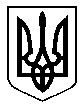 